О присвоении почтового адреса	В соответствии с Законом Чувашской Республики от 19.12.1997 года № «Об административном территориальном устройстве Чувашской Республики»,  ст.17 Федерального закона «Об общих принципах организации местного самоуправления в Российской Федерации» от 06 октября 2003 г. №131-ФЗ, а также с распределением  адресного хозяйства в населенных пунктах Ойкас-Кибекского сельского поселения Вурнарского района Чувашской Республики,  администрация Ойкас-Кибекского сельского поселения Вурнарского района Чувашской Республики  ПОСТАНОВЛЯЕТ: 	1.Присвоить земельному участку с кадастровым номером 21:09:030101:32 следующий почтовый адрес: Чувашская Республика, Вурнарский муниципальный район, сельское поселение Ойкас-Кибекское, Кивсерт-Янишево дер., Илларионова улица, участок 61.  2. Настоящее постановление вступает в силу после его официального опубликования.Глава Ойкас-Кибекского сельского поселенияВурнарского района Чувашской Республики                                                                А.В.Петров                                                                                                        ЧĂВАШ РЕСПУБЛИКИ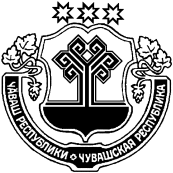 ВАРНАР РАЙОНĚ ЧУВАШСКАЯ РЕСПУБЛИКА ВУРНАРСКИЙ РАЙОН  УЙКАС-КИПЕК ЯЛ ПОСЕЛЕНИЙЕНАДМИНИСТРАЦИЙЕ ЙЫШАНУ«26» январь 2022 ҫ. № 07                 Уйкас-Кипек ялеАДМИНИСТРАЦИЯОЙКАС-КИБЕКСКОГО СЕЛЬСКОГОПОСЕЛЕНИЯ ПОСТАНОВЛЕНИЕ     «26» января 2022 г. № 07                   д.Ойкас-Кибеки